JĘZYK ANGIELSKI 29.03-31.03.2021**********************************************************************Misie i Wiewiórki „Easter bunny”Wielkanocny zajączek.Witam serdecznie wszystkie kochane Misie i Wiewiórki ;) Moi drodzy dziś jest wyjątkowy dzień, ponieważ odwiedzimy daleką krainę, która nazywa się … „Wielkanocna Kraina”. Czy chcecie się dowiedzieć kto ją zamieszkuje? Tak? No to zapraszam:)
1. Przywitajmy się najpierw proszę naszą piosenką "Hello, hello"
https://www.youtube.com/watch?v=tVlcKp3bWH8
How are you today? Good or great? Or maybe wonderful?:)

2. - Jak myślicie... kto może zamieszkiwać Wielkanocną Krainę? - Hmm...może jakieś zwierzątka? - Jesteście ciekawi? - Tak? To poznajcie zajączka, który ma na imię Bunny:) Posłuchajcie piosenki (dobrze byłoby, gdyby maluszki pokazywały na nosek, uszka i ogonek).

https://www.youtube.com/watch?v=nZLIiq7B85g
słowa piosenki:"There is a rabbit with a pink nose, floppy ears and a fluffy tail and Bunny is his name-O  B-U-N-N-Y B-U-N-N-Y B-U-N-N-Y and bunny is his name-o"
"Jest króliczek z różowym noskiem, klapniętymi uszkami i puszystym ogonkiem, a BUNNY to jego imię".3. Spróbujcie teraz opowiedzieć jak zajączek Bunny wygląda.

słówka:
Easter bunny - zajączek wielkanocny
pink nose - różowy nosek
floppy ears - klapnięte uszka
fluffy tail - puszysty ogonek

Tu można odsłuchać słówka:
https://www.youtube.com/watch?v=8MWFfwZmAjo
4. Ale gdzie się podział nasz zajączek Bunny...czy ktoś go widział? Poszukajmy go razem:) (proszę rodziców, aby pomogli maluszkom policzyć cukierki)
1 - one
2 - two
3 - three
4 - four
5 – five
https://www.youtube.com/watch?v=Vmq2vuElie4
Odnalazł się zajączek?:) No pewnie, że tak. A może spróbujecie z dorosłymi zrobić takiego zajączka z rolki papieru?Zachęcam ;)
Thank you so much and see you soon:) Do zobaczenia!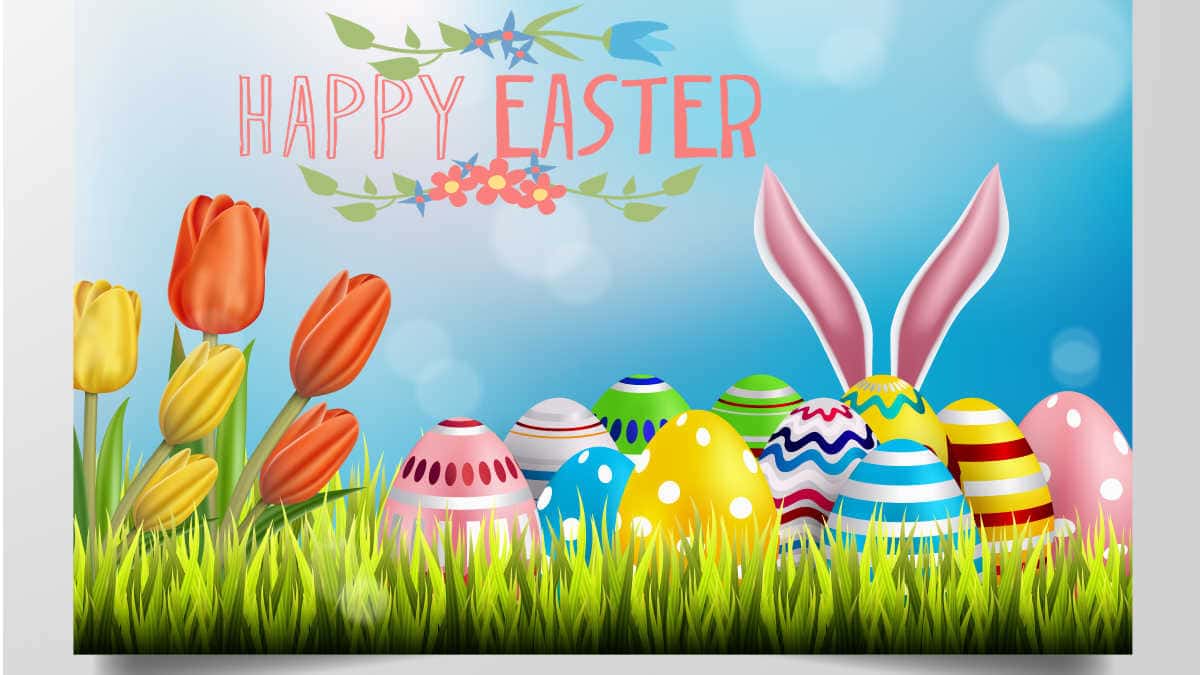 Pani Ania